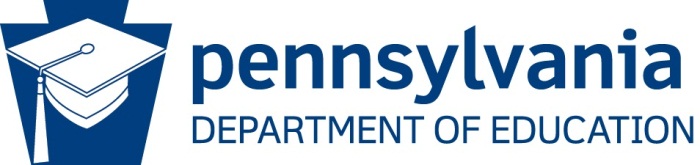 Distractions During DrivingDemonstrate How Distraction Can Add to Reaction TimeSupplies: 10 Yard sticks (one for every 3 students); masking tape.Instructions: Divide the class into groups of three, assign them the task of being:  a Tester, a Reactor, and EvaluatorFor each group, place a piece of masking tape on the wall 5 feet from the floorTesters are to hold their yardsticks parallel to the wall with the yardstick even with the masking tape.Reactors place one hand 12 inches to the left or right of the yardstick.Testers release the yardstick, Reactor attempts to stop the yardstick from falling.Evaluator measures the distance the yardstick fell before the Reactor was able to stop it.Repeat 4 times for an average, then change roles.EXTRA MILE - Demonstration for the class. Use 2 yardsticks, one on either side of the hand, repeat the above.  Don’t tell the Reactor which yardstick will drop.  Note the change in reaction time.  Add more distractions to simulate how much drivers are distracted.Curbing Road RageSupplies: Paper and pencil.Instructions:Divide the class into groups of fiveEach group develops a list of 10 driving errors that annoy or irritate other driversDiscuss why these actions are annoying or irritatingDiscuss and list 10 ways that a driver can be courteous and deal with these annoyances positively